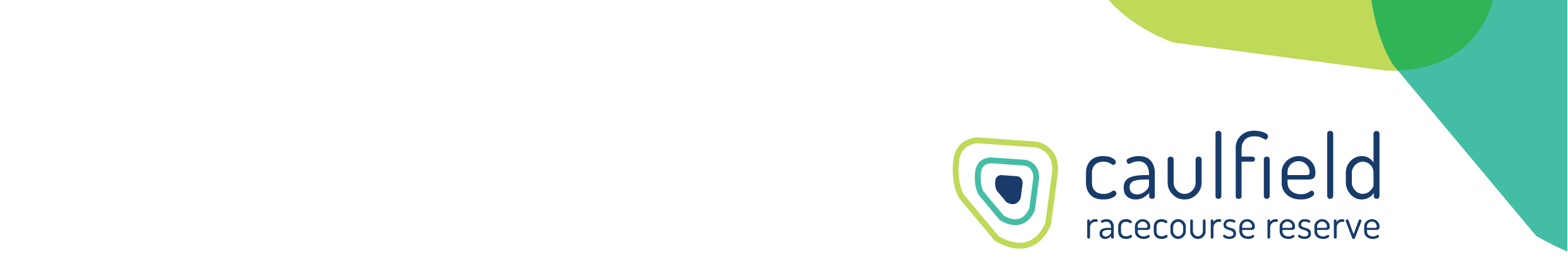 DRAFT ISSUES AND OPPORTUNITIES PAPER – SUBMISSION FORMSubmitter DetailsSubmission DetailsPlease provide your feedback within the five themes where applicable. Comments that are general in nature and/or do not fit within a theme can be included under the General section.Email your submission to info@crrt.org.au or post to PO Box 89, Glen Huntly, VIC, 3163. Submissions, comments and personal information collected on this form may be made publicly available.PrivacyCaulfield Racecourse Reserve Trust collects and uses any personal information provided for the intended purpose only and this information is only accessed by persons authorised to do so. Personal information is dealt with in accordance with the National Privacy Principles.DESCRIPTIONCOMPLETE REQUIRED INFORMATION BELOW:Are you making this submission as an individual or a representative of an organisation or community group?Form submitted by (please provide first and last name)Contact phone numberEmailAddressOrganisation (if applicable)Are you including any supporting documentation? If yes, please provide detailsDESCRIPTIONCOMMENTSTheme 1: EnvironmentRefers to the physical characteristics of the site and its immediate surrounds, including flora and fauna, as well as the overall atmosphere that characterises the Reserve. DESCRIPTIONCOMMENTSTheme 2: Culture, Community and EventsRefers to public events and activities at the Reserve, as well as the potential for social and community meeting spaces. DESCRIPTIONCOMMENTSTheme 3: Open Space and RecreationRefers to opportunities unique to the Reserve as a major open space area in the Cities of Stonnington and Glen Eira, and the potential for informal/formal and passive/active recreation activities at the Reserve, such sport, walking, and cycling. DESCRIPTIONCOMMENTSTheme 4: Access and MovementRefers to access to the Reserve from outside, quality of entry/exit points, and directions within and around the Reserve. DESCRIPTIONCOMMENTSTheme 5: ManagementRefers to marketing and promotion of the Reserve space, maintenance and operations, and the roles and responsibilities of various stakeholders. DESCRIPTIONCOMMENTSGeneralRefers to feedback that is general in nature or does not fit within one of the above five themes.